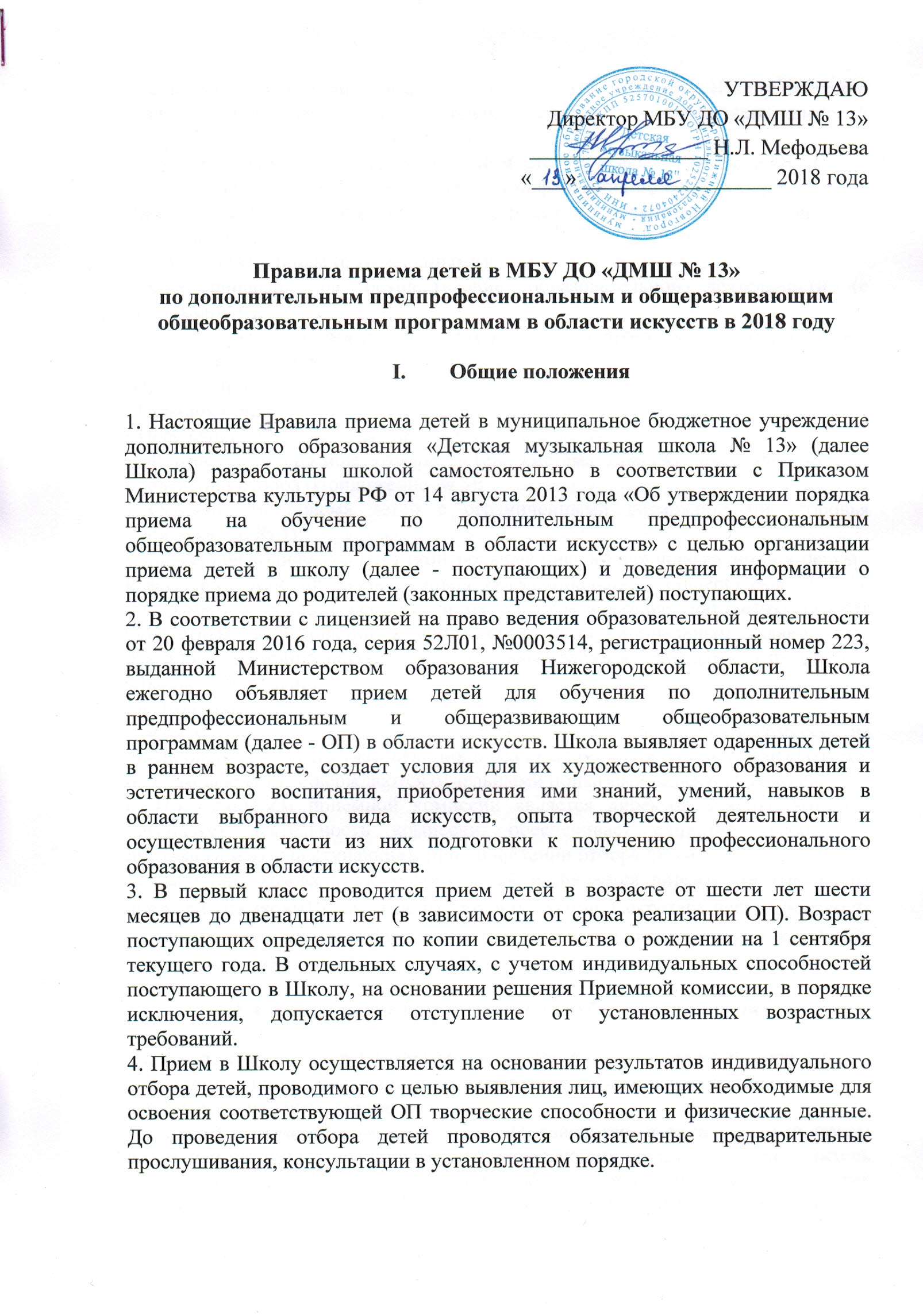 5. С целью организации приема и проведения отбора детей в Школу ежегодно создаются приемная и апелляционная комиссии. Состав данных комиссий утверждается приказом директора Школы. 6. На сайте Школы и информационном стенде в фойе Школы с 01 апреля каждого года размещается (обновляется) информация об основных документах Школы с целью ознакомления с ними родителей (законных представителей) поступающих: -копия Устава Школы (с Изменениями); -копия лицензии на осуществление образовательной деятельности (с приложением);- локальные нормативные акты, регламентирующие организацию образовательного процесса;-Правила приема детей в Школу с приложениями: • Порядок приема в Школу (Приложение № 1); • Перечень образовательных программ (Приложение № 2); • Формы и содержание отбора детей, система оценок, применяемую при проведении отбора (Приложение № 3); • Особенности приема детей с ограниченными возможностями здоровья (Приложение № 4); • Примерное количество мест (контрольные цифры) для приема детей в первый класс на дополнительные предпрофессиональные общеобразовательные программы в области искусств и на общеразвивающие программы за счет бюджетных ассигнований в соответствии с муниципальным заданием на оказание муниципальных услуг, устанавливаемым ежегодно учредителем Школы (Приложение № 5); • форма заявления о приеме в Школу (Приложение № 6). 7. Контрольные цифры приема, состав приемной и апелляционной комиссий из числа преподавателей, участвующих в реализации образовательных программ в области искусств, утверждаются отдельными приказами директора Школы. 8. Председателем приемной комиссии является директор Школы, который организует деятельность комиссии, обеспечивает единство требований, предъявляемых к поступающим при проведении отбора детей. 9. Секретарь комиссии по отбору детей назначается директором Школы из числа работников Школы и не входит в ее состав. Секретарь ведет протоколы заседаний комиссии по отбору детей, представляет в апелляционную комиссию необходимые материалы.II. Сроки и процедура проведения отбора поступающих10. Приемная комиссия Школы обеспечивает функционирование специальной телефонной линии для ответов на обращения, связанные с приемом детей в образовательное учреждение (тел. (831) 282-01-05). 11. Работу приемной комиссии и делопроизводство, а также личный прием родителей (законных представителей) поступающих осуществляет заместитель директора по учебно-воспитательной работе с привлечением заведующих отделениями, преподавателей, назначенных к работе в приемной комиссии. 12. В соответствии с Порядком приема в Школу (Приложение № 1 к настоящим Правилам приема) с 15 апреля каждого года осуществляется прием документов, формирование групп для консультаций, с 20 мая начинаются вступительные прослушивания. 13. График прослушиваний формируется с учетом Перечня образовательных программ (Приложение № 2 к настоящим Правилам приема). 14. На вступительном прослушивании дети демонстрируют как первичные музыкальные данные в соответствии с требованиями к поступающим в Школу (Формы и содержание отбора детей, система оценок, применяемую при проведении отбора, Приложение № 3 к настоящим Правилам приема в Школу), так и элементарные задания, выученные на предварительной консультации. 15. Поступающим, не прошедшим вступительные прослушивания в первичные сроки по уважительной причине (болезнь или иные обстоятельства, подтвержденные документально), предоставляется возможность пройти отбор в срок до 15 июня. 16. Дополнительный прием детей проводится в том же порядке, но не позднее 29 августа, при наличии оставшихся свободных мест после вступительных прослушиваний, состоявшихся в первоначальные сроки. 17. На каждого поступающего заводится личное дело, в котором хранятся все сданные документы, материалы результатов отбора (при поступлении на предпрофессиональные общеобразовательные программы). 18. Протоколы заседаний комиссии по отбору детей хранятся в архиве Школы до окончания обучения всех лиц, поступивших на основании отбора в соответствующем году.III. Подача и рассмотрение апелляции.Повторное проведение отбора поступающих.19. Апелляционная комиссия формируется в количестве не менее трех человек из числа работников образовательного учреждения, не входящих в состав комиссий по отбору детей, ежегодно утверждается приказом Директора Школы до начала отбора детей и работает в соответствии с Правилами подачи и рассмотрения апелляций по результатам приема (Приложение № 5 к настоящим Правилам приема в Школу).IV. Дополнительный прием20. Дополнительный прием в Школу возможен только при наличии свободных бюджетных мест после основного приема в срок до 29 августа включительно. Объявление о дополнительном приеме публикуется на официальном сайте и на информационном стенде Школы. Общая процедура приема та же, что и для основного приема. Для хорового отделения Школы бюджетные места резервируются заранее, отбор проходит в сроки дополнительного приема.VI. Порядок зачисления детей в Школу.21. Зачисление в Школу проводится общим приказом 29-30 августа после завершения дополнительного отбора. Основанием для приема в образовательное учреждение являются общие результаты отбора детей с учетом результатов переклички в конце августа. 22. Школа имеет право производить прием обучающихся в течение всего календарного года по заявлению родителей (законных представителей) в случае успешного прохождения претендентом  аттестации по соответствующим предметам. Для этого формируется аттестационная комиссия в составе: заместителя директора по учебной (учебно-воспитательной) работе, заведующего отделением, председателя предметной комиссии, преподавателя теоретических дисциплин. Состав данной комиссии утверждается директором Школы. 23. Приём детей в течение текущего учебного года в случаях перевода детей из других учреждений дополнительного образования осуществляется на основании заявления родителей и предоставленных документов, подтверждающих факт обучения ребёнка в другом учреждении: -академической справки; - индивидуального плана;- копии свидетельства о рождении.24. Созданная для текущей аттестации приёмная комиссия устанавливает соответствие уровня подготовки детей, переводящихся из других образовательных учреждений уровню требований образовательных программ Школы. 25. Критерии аттестации при переводе на инструментальные отделения: - проверяется уровень теоретических знаний соответственно классу переводящегося учащегося; - исполнение 1-2 произведений из освоенной программы инструментального вида образования; - исполнение 1-2 вокальных произведений при переводе на отделения вокальной специализации (отделение эстрадного вокала). 26. Приёмная аттестационная комиссия на основе результатов прослушиваний и просмотров может рекомендовать зачислить ребёнка в число учащихся школы. 27. Приём детей, не изучавших ранее предметы учебного плана Школы, обучавшихся в форме самообразования, производится по заявлению родителей (законных представителей) и предоставлении всех документов для приема. Поступающий может пройти аттестацию по предметам программы и быть рекомендован к поступлению приемной аттестационной комиссией не только в 1 класс, а и в последующие в соответствии с требованиями, предъявляемыми учащимся по данной образовательной программе. Приложение № 1 к Правилам приема в МБУ ДО «ДМШ № 13» Порядок приемав МБУ ДО «ДМШ № 13»Консультации для поступающих состоятся 3 мая 2018 года, с 11.00 до 12.00, по адресу:  603033 г. Нижний Новгород, ул. Движенцев, д. 7. Телефон для справок: (831) 282-01-05.Порядок подачи документов: Родители (законные представители) поступающих подают в приемную комиссию МБУ ДО «ДМШ № 13»: • заявление установленного образца на имя директора школы; • копию свидетельства о рождении ребенка; • копию документа, удостоверяющего личность подающего заявление родителя (законного представителя) поступающего. Документы предоставляются родителями в день прослушивания.Вступительные прослушивания состоятся  в соответствии с графиком работы приемной комиссии.График работы приемной комиссиипо основным общеобразовательным программамГрафик работы приемной комиссиипо дополнительным предпрофессиональным общеобразовательным программам в области музыкального искусстваДополнительные прослушивания состоятся ежедневно с 4 по 7 июня с 17.00 до 19.00.При проведении индивидуального отбора присутствие посторонних лиц не допускается, комиссия ведет протокол с учетом мнения всех членов комиссии о творческих данных ребенка, при необходимости о его физических данных. Комиссия по отбору детей передает сведения об указанных результатах в приемную комиссию Школы не позднее следующего рабочего дня после принятия решения о результатах отбора. Результаты приема объявляются не позднее 3-х рабочих дней после проведения отбора путем размещения пофамильного списка на информационном стенде и на сайте школы. Зачисление производится общим приказом после проведения дополнительного приема не позднее 29 августа текущего года с учетом сведений переклички обучающихся перед началом учебного года. 1 сентября вновь поступившие приступают к занятиям.Приложение №  2 к Правилам приема в МБУ ДО «ДМШ № 13» ПЕРЕЧЕНЬ ОБРАЗОВАТЕЛЬНЫХ ПРОГРАММ,по которым осуществляется прием в 2018 году(в соответствии с лицензией на право ведения образовательной деятельности, выданнной Министерством образования Нижегородской области 20 февраля 2016 года, серия 52Л01, №0003514, регистрационный №  223) Дополнительные предпрофессиональные общеобразовательные программы в области искусств со сроком освоения 8(9) лет (принимаются дети от 6 лет 6 месяцев до 9 лет): • Фортепиано • Струнные инструменты (скрипка, виолончель) • Народные инструменты (балалайка, домра, аккордеон, баян) • Духовые и ударные инструменты (флейта, саксофон, блок-флейта, труба, туба) • Хоровое пение Дополнительные предпрофессиональные общеобразовательные программы в области искусств со сроком освоения 5(6) лет (принимаются дети в возрасте от 10 до 12 лет): • Народные инструменты (балалайка, домра, гитара, аккордеон, баян) • Духовые и ударные инструменты (флейта, саксофон, блок-флейта, труба, туба)Основные общеобразовательные программы со сроком освоения 5 лет (принимаются дети в возрасте от 8 до 12 лет): • Фортепиано• Скрипка• Виолончель• Баян• Аккордеон• Гитара• Домра• Балалайка• Духовые и ударные инструменты• Эстрадное пение• Хоровое пениеОсновные общеобразовательные программы со сроком освоения 7 лет (принимаются дети в возрасте от 6,5 до 9 лет): • Фортепиано• Скрипка• Виолончель• Баян• Аккордеон• Гитара• Домра• Балалайка• Духовые и ударные  инструменты• Эстрадное пение• Хоровое пениеПриложение №  3 к Правилам приема в МБУ ДО «ДМШ № 13» Формы и содержание отбора детей(требования к поступающим в детскую музыкальную школу)1.Прием детей в первый класс проводится в возрасте от 6,5 до 9 лет или от 8 до 12 лет (в зависимости от срока реализации образовательной программы). 2.Прием в Школу осуществляется на основании результатов отбора детей. Основной формой отбора детей по каждой реализуемой программе является прослушивание, в ходе которого проверяются музыкальные данные ребенка: музыкальный слух, музыкальная память, музыкальный ритм, артистизм, при необходимости – голосовые данные. 3.Установленные требования к поступающим и система оценок гарантируют зачисление детей, обладающих творческими способностями в области искусств. При проведении отбора детей присутствие посторонних лиц не допускается. Музыкальные задания для поступающих на отделения «Фортепиано», «Струнные инструменты», «Духовые и ударные инструменты», «Народные инструменты»К выше перечисленным требованиям для поступающих на отделения«Хорового пения», «Эстрадного вокала» добавлены:• пропевание за преподавателем определенных вокально-интонационных упражнений с целью выявления широты диапазона и возможностей голосового аппарата поступающего; • повторение за преподавателем скороговорки с целью выявления качества дикции поступающего, выразительное чтение фрагмента стихотворения (для эстрадного отделения); • для обучения на отделении эстрадного вокала необходимо наличие выраженных вокальных данных. Система оценок, применяемая при проведении отбора детейПри проведении отбора используется пятибалльная система оценок с использованием «+» и «-»: 5 - «отлично», 4 - «хорошо», 3 - «удовлетворительно»,   2 - «неудовлетворительно». 5- «отлично» - ребенок поет чисто, определяет на слух без ошибок, точно прохлопывает или проговаривает ритм. 4 - «хорошо» - ребенок поет с ошибками, но легко подстраивается к фортепиано, в определении на слух есть некоторые неточности, ритм воспроизводит, в основном, верно, улучшает ответ после подсказки экзаменатора. 3 - «удовлетворительно» - ребенок затрудняется в определении на слух, поет неуверенно, интонация нечистая, при проверке ритмического чувства допускает ошибки в пульсации, соотношение длительностей, в течение экзамена не улучшает ответ. 2 - «неудовлетворительно» - ребенок не отвечает на предложенные вопросы и не выполняет задания экзаменатора. На каждом заседании Приемной комиссии ведется протокол, в котором отражается мнение всех членов комиссии.Приложение №  4 к Правилам приема в МБУ ДО «ДМШ № 13»Особенности приема детей с ограниченными возможностями здоровьяДети с ограниченными возможностями здоровья принимаются в школу на общих основаниях при условии соответствия требованиям к уровню творческих способностей, учитывая возможность обучаться по медицинским показаниям. Возможно обучение детей с ограниченными возможностями здоровья: • на образовательных программах инструментально-вокального направления, кроме нарушений слуха и опорно-двигательного аппарата; Приложение №  5к Правилам приема в МБУ ДО «ДМШ № 13»Примерное количество мест (контрольные цифры) для приема детей в первый класс на дополнительные предпрофессиональные общеобразовательные программы в области искусствза счет бюджетных ассигнований:Фортепиано 8(9) лет (с 6,5 лет) 8Струнные инструменты 8(9) лет (с 6,5 лет) 4Духовые  и ударные инструменты 8(9) лет, 5(6) лет (с 6,5 лет и с 9 лет) 6 Народные инструменты 8(9) лет, 5(6) лет (с 6,5 лет и с 9 лет) 10Хоровое пение  12Количество мест для приема детей в первый класс по общеразвивающим программам со сроком обучения 5-7летза счет бюджетных ассигнований: Фортепиано 14Струнные инструменты 5Духовые и ударные инструменты 5Народные инструменты 10Хоровое пение 6Эстрадный вокал 6Контрольные цифры приема корректируются во время проведения дополнительного набора в конце августа.Приложение №  6к Правилам приема в МБУ ДО «ДМШ № 13»  Директору МБУ ДО «ДМШ № 13»г. Нижнего НовгородаМефодьевой Н.Л.                                                                                        от_____________________________                                                                                            (ФИО родителя (законного представителя))                                                                         проживающего (ей) по адресу:                                                                                            _______________________________дом. тел.:______________________раб. тел.:______________________заявление.Прошу принять моего (мою) сына (дочь), (опекаемого (ую) мною)__________________________________________________________________(ФИО ребенка полностью)дата рождения (число, месяц, год)_____________________________________в  ________ класс на отделение_______________________________________по специальности___________________________________________________Сведения о родителях (законных представителях):Отец______________________________________________________________(ФИО полностью)Место работы, должность, телефон рабочий и мобильный___________________________________________________________________________________Мать______________________________________________________________(ФИО полностью)Место работы, должность, телефон рабочий и мобильный___________________________________________________________________________________Законный представитель_____________________________________________(ФИО полностью)Место работы, должность, телефон рабочий и мобильный___________________________________________________________________________________С Уставом школы, лицензией на право ведения образовательной деятельности, со свидетельством о государственной аккредитации, образовательными программами, реализуемыми школой, и другими документами, регламентирующими организацию образовательного процесса в школе, ознакомлены.Согласны на использование и обработку наших и нашего ребенка (опекаемого (ой)) персональных данных, в соответствии с Федеральным Законом РФ от 27 июля 2006 г. № 152-ФЗ «О персональных данных».Дата______________                                          Подпись____________________Наименование (направленность) образовательной программыНормативный срок освоенияДатаВремя № кабинетаФортепиано5 лет, 7 лет21.05.201822.05.201823.05.201824.05.201817.00 – 19.00 5Скрипка5 лет, 7 лет21.05.201822.05.201823.05.201824.05.201817.00 – 19.005Виолончель5 лет, 7 лет21.05.201822.05.201823.05.201824.05.201817.00 – 19.005Баян5 лет, 7 лет21.05.201822.05.201823.05.201824.05.201817.00 – 19.0014Аккордеон5 лет, 7 лет21.05.201822.05.201823.05.201824.05.201817.00 – 19.0014Гитара5 лет, 7 лет21.05.201822.05.201823.05.201824.05.201817.00 – 19.009Домра5 лет, 7 лет21.05.201822.05.201823.05.201824.05.201817.00 – 19.009Балалайка5 лет, 7 лет21.05.201822.05.201823.05.201824.05.201817.00 – 19.009Духовые и ударные инструменты5 лет, 7 лет21.05.201822.05.201823.05.201824.05.201817.00 – 19.002Эстрадное пение5 лет, 7 лет21.05.201822.05.201823.05.201824.05.201817.00 – 19.00залНаименование (направленность) образовательной программыНормативный срок освоенияДатаВремя № кабинетаДополнительная предпрофессиональная общеобразовательная программа в области музыкального искусства «Фортепиано»8 лет, 9 лет21.05.201822.05.201823.05.201824.05.201817.00 – 19.005Дополнительная предпрофессиональная общеобразовательная программа в области музыкального искусства «Струнные инструменты»8 лет, 9 лет21.05.201822.05.201823.05.201824.05.201817.00 – 19.005Дополнительная предпрофессиональная общеобразовательная программа в области музыкального искусства «Народные инструменты»8 лет, 9 лет5 лет, 6 лет21.05.201822.05.201823.05.201824.05.201817.00 – 19.0014Дополнительная предпрофессиональная общеобразовательная программа в области музыкального искусства «Духовые и ударные инструменты»8 лет, 9 лет5 лет, 6 лет21.05.201822.05.201823.05.201824.05.201817.00 – 19.0021Проверка звуковысотного и гармонического музыкального слуха • Пение на нейтральный слог отдельно взятых звуков вместе с фортепиано (в диапазоне голоса ребенка) • Педагог играет интервалы, аккорды, после чего экзаменуемый определяет количество звуков в созвучии. 2Проверка музыкальной памяти: • Педагог играет мелодию, состоящую из 2-4 тактов. В размере 2/4, 3/4, по ритму мелодии простые, состоят из четвертей, восьмых и половинных. Мелодия играется два раза. Ребенок должен ее запомнить и спеть или подобрать на фортепиано. • Исполнить попевки со словами (по выбору экзаменатора).3Проверка музыкального ритма • Простукивание или проговаривание простых, но ритмически ярких ритмических рисунков (шестнадцатые, пунктирный ритм, синкопа, триоль). Ритмический рисунок простукивается 1-2 раза, ребенок должен его повторить. 4Проверка всех музыкальных данных и артистизма ребенка • Исполнение песни, выученной дома без сопровождения фортепиано. Песня должна быть исполнена выразительно, эмоционально, с настроением.